台北和平基督長老教會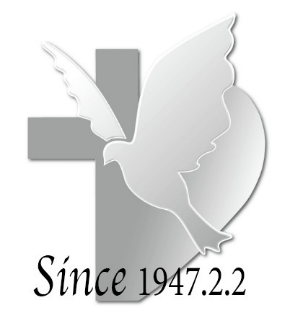 【跟隨基督，同行天路】台神奉獻主日禮拜程序【講道大綱】建造聖殿目的與心意。順服上帝心意的建造。同心合意一起的建造。四、今日我們能建造甚麼？【默想】       1.忙碌的一生，為誰建造？建造了甚麼？       2.為上帝你能做甚麼？【金句】歷代志上29:1b「這工程甚大，因這殿不是為人，乃是為耶和華上帝建造的。」（和合本）「chitê工程真大；因為chitê殿m̄是為tio̍h人，就是為tio̍h耶和華上帝起ê。」（台漢）【本週樂活讀經進度】【重要事工消息】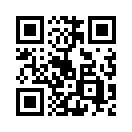 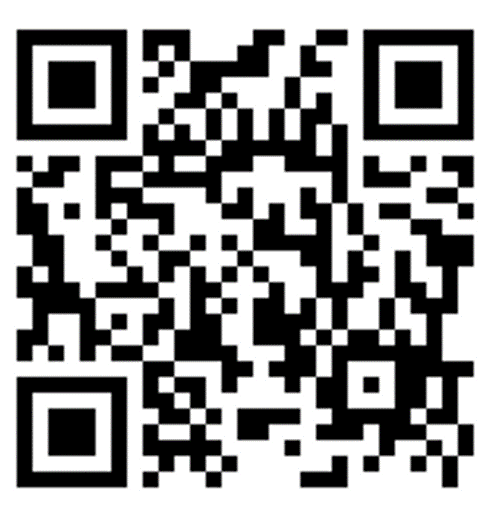 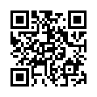 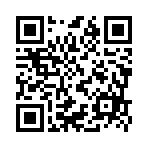 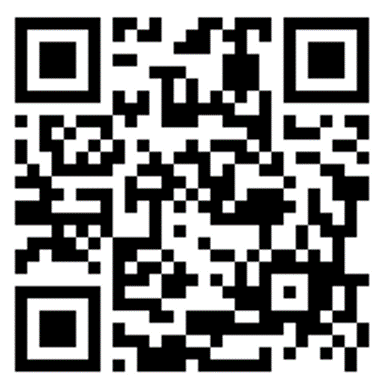 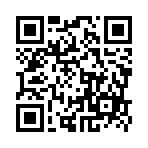 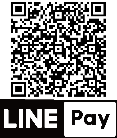 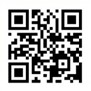 代表本主日有聚會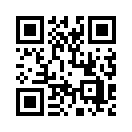 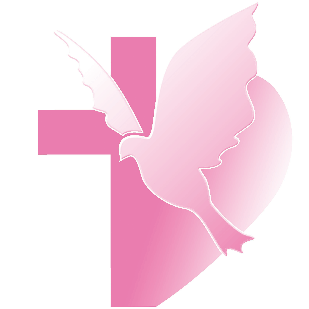 前言	說到這幾天放假，塞車應該也是這幾天有出門的人的共同回憶。畢竟如果真的想要出去走走，到哪裡都是人，如果開車的話，幾乎沒有不塞車的行程。談到塞車，大家應該都很難有好的經驗。畢竟如果想去哪裡，就能通行無阻的到達，那種可以規劃，自己完全掌握行程的感覺，對許多人來說都是很好的感覺。不過就算是沒有塞車，有時候一路的紅燈，也常常弄得我們的心情很不好，尤其是趕時間的時候，總覺得紅燈特別找麻煩，好像越趕時間，紅燈就會越多一樣。	事實上紅燈有沒有變多，我雖然沒有真的統計過，不過就結果來說，多闖一個紅燈，不但對我們到達目的地的時間幫助不大，不小心造成的交通事故，卻會讓我們悔不當初。而我們所在的這個世界就像是複雜的交通路線，若我們願意來到上帝面前，我們總能經歷那紅燈停綠燈走的美好。雖然等紅燈的過程常常令我們五味雜陳，不過當我們願意順服上帝的帶領，上帝總能帶領我們到達美好的目的地的。經文白話文今天的經文我們就借用紅綠燈這個概念一起來重讀一次吧。	以色列人建立好上帝聖幕的那一天，上帝的紅綠燈在此被設立。當綠燈的時候，以色列人就整理好東西開始行動，當紅燈的時候，他們就停下來紮營等候。大家遵照上帝的紅綠燈來行動，也遵照上帝的紅綠燈休息。紅燈亮多久，大家就在原地等候多久，就算紅燈很久很久，大家也願意等候，不急著行動。有時候變換燈號可能就是幾天的時間，有時候甚至一下子就變了。總之，大家都遵行著綠燈就行動，紅燈就停下來休息。紅燈有時候真的停很久很久，可能一年以上，只要是紅燈，大家都不動，但是燈號一變成綠燈，大家一定就會馬上行動。大家不論停還是動，紅綠燈怎麼亮，大家都會跟著。	有沒有發現這段經文變得更好理解，但是也因為更貼近生活的實況，我們看見以色列人更真實的狀態了。一群活生生的人，如果能清楚明白自己往哪裡走，不論是停下來等，或是急匆匆的前行，譬如過紅海的時候一樣，那完全沒有問題。但是上帝的紅綠燈，有時候卻不是停一下下，是一年兩年，但是有時候卻又是休息了半天就開始行動。人們對於無法掌握的未知，很容易焦慮的。其中如果停留的時間比較久，人們慢慢摸索著一些生活律動，忽然說改就改，這也太為難了。可是上帝的紅綠燈，在於上帝的主權，在於上帝的眼界，在於上帝的時間。說停就停，說走就走，難道遵行上帝的旨意，我們要如此的盲目嗎？為主大發熱心？	二十四年前的921大地震之後，我當時在我的母會擔任青少年的輔導，有一個孩子平常在信仰上看起來，並沒有特別的熱衷。不過那陣子他的生命發生了一些事情，讓他對於別人生命的需要，產生了許多的感動。他跑來跟我說「光勝哥，我想進入災區，跟大家一起協助恢復災區」。當時我驚訝於這個孩子的熱情，但也擔心這個在城市長大的孩子，進入災區後，面對殘破的屍體與惡劣的環境，身心靈還沒有預備好。我便提醒他「有願意的心是很棒的，但是不是想要就一股腦地想要起身前往。花點時間做功課，並且確認災區最需要的協助是甚麼，評量自己的狀況，依照能力擺上自己。」我印象十分深刻，因為當我在與這個孩子談話完，為他祝福禱告的時候，他竟然大哭了起來。我深深感受到上帝聖靈的工作，此時真的大大的在這個孩子的生命當中動工，那種與上帝同工看見一個生命成長的美好，我到現在都還覺得是才剛剛發生的事情如此的興奮。	這個孩子後來決定選擇在災區的傷亡都清理的差不多的時候前往災區做協助清理的工作。時間不長，但是看著這個孩子不停分享著在災區的所見所聞，總覺得這個孩子瞬間長大了很多。接下來這個孩子在信仰上面成長得很快，直到有一天，他氣忿忿地跑來找我說「光勝哥，為什麼大家都不願意配合？我想要辦理一個青年復興的敬拜，大家都一副沒有很有意願的樣子。」這個時候我心裡的警報響了起來，沒錯，這個孩子在上帝綠燈的時候，享受了與上帝同行，一路順暢的美好，但是當上帝的紅燈要他看見弟兄姊妹還在不同的路上前進，需要暫停彼此等候的時候，他無法接受。	上帝怎麼可以在我們想大發熱心為上帝盡心擺上的時候，亮起那個莫名其妙的紅燈？為什麼一起長大的夥伴，他們的信仰跟不上我們成長的速度，讓我們無法一起為上帝發光發亮，做世界的光成為世界的鹽呢？這個孩子後來很受傷，在團契中安靜了好長一段時間。上帝在想甚麼？上帝在想甚麼？為什麼無法讓我們一路通行，永遠綠燈呢？上帝的權能如此的大，讓凡屬上帝的大軍，走到哪裡都攻無不克，戰無不勝，這不是最基本的嗎？總不至於上帝的能力不夠，所以才需要暫停一下，補充能力吧？打開聖經我們翻到創世記「15:13 耶和華對亞伯蘭說：「你要的確知道，你的後裔必寄居別人的地，又服事那地的人；那地的人要苦待他們四百年。15:14 並且他們所要服事的那國，我要懲罰，後來他們必帶著許多財物從那裡出來。15:15 但你要享大壽數，平平安安地歸到你列祖那裡，被人埋葬。15:16 到了第四代，他們必回到此地，因為亞摩利人的罪孽還沒有滿盈。」上帝應許亞伯拉罕，他的後代必居住在祂的應許之地，只是不是亞伯拉罕活著的當下，因為那片應許之地的人們，還沒有作惡到需要被滅絕。上帝給這地的人們時間，原來上帝沒有馬上輾壓過迦南地，並將迦南地當下就賜給亞伯拉罕是因為「亞摩利人還沒有很壞」。接著我們又翻到申命記「申7:22耶和華─你神必將這些國的民從你面前漸漸趕出；你不可把他們速速滅盡，恐怕野地的獸多起來害你。」原來上帝也注意到以色列人太少，不足以對抗大自然中的野獸，這個時候，一步一步來，才是上帝恩典的逐步彰顯。	然後我們又看到約拿書提到，上帝因為愛惜尼尼微城眾多的受造百姓，並沒有真的要一口氣滅絕這些人，事實上在路加福音也記錄到，有人不接待耶穌，門徒想要發動技能叫天上降下火來滅絕這些人的時候，耶穌說「路9:56人子來不是要滅人的性命，是要救人的性命。」	就在我們好像快要掌握到上帝紅綠燈的原則了，忽然聖經中約伯記的一段話跳了出來「伯38:2誰用無知的言語使我的旨意暗昧不明？」哇！我們怎麼以為自己能站到上帝的高度，看見超過我們所能認知的世界局勢，而輕易地以為自己能夠掌握上帝紅綠燈的節奏？的確聖經能幫助我們，片面的看見有太多上帝紅燈的緣由，但是我們每個人面對上帝紅燈的時刻，並無法簡單的被歸納出原因，畢竟這就像我們停在某個路況複雜的路口，我們每個人都能說出自己為什麼最應該通過的理由，不過號誌最終幫助所有的人都能通過這個複雜的路口，只是過程中也可能得讓每個人紅燈一下。停止，不要失去熱情	如果遇到紅燈是每個人生命中的必然，那麼學習與紅燈和平共處，好像就成了我們必要學習的功課。剛剛說的青年，感謝主後來他依然為上帝大發熱心。不過許多人在面臨生命中上帝的紅燈，以為上帝離棄了自己，便失望地離開，這真的是十分可惜的。	如果上帝是真的，上帝的呼召也是真的，上帝讓我們看到那美好的異象能夠實踐也真的是好的。那麼我們遇到紅燈的時候，等一等難道不也是對上帝節奏時程的尊重，與上帝同工時必要的過程嗎？有時候我煮飯的時候，因為實在趕時間，甚麼水滾才放材料，然後哪些材料要先放，哪些要後放，我都不管了，就是把所有食材和水全部放一鍋，煮熟就吃。說來也奇怪，明明就是相同的食材，味道就是差很多。我無法為上帝的行動做出完美的解釋，為什麼紅燈為什麼綠燈？但是我知道，紅燈的時候，我不是灰心的甚麼都不做。最少我可以保持警醒，在燈號轉綠的時候，繼續前行。停止卻不要失去熱情，停止只是上帝的時間還沒有到，不代表永遠不會綠燈。	耶穌在馬太福音25章十個童女的比喻中，提到了五個有準備的和五個沒有準備的人，這裡清楚地提醒我們，新郎會來，上帝的綠燈終會亮起來，但是可能不是五天或五個禮拜，而是五年或更多年，我們是否警醒準備，隨時等候新郎的到來，上帝綠燈的時刻呢？禱告等候上帝的聲音	詩篇的作者提到「詩39:9因我所遭遇的是出於你，我就默然不語。」甚至在無聲的痛苦中，詩人說「詩篇39:12~13 耶和華啊，求你聽我的禱告，留心聽我的呼求！我流淚，求你不要靜默無聲！因為我在你面前是客旅，是寄居的，像我列祖一般。求你寬容我，使我在去而不返之先可以力量復原。」在面對生命中上帝的紅燈，常常不是一件容易的事情。我們總希望自己能跟得上上帝的節奏，不過往往綠燈的時候，我們哼著歌開心地向前，紅燈的時候，我們忍耐不住那個無法前行的痛苦。尤其是時間還比預期還久的時候。詩人強烈的跟上帝說「求你寬容我，使我在去而不返之先可以力量復原。」是的，我們許多時候無法像各種宣導與信心的宣告那麼的坦然無懼，也無法像許多見證分享的兄姊那麼的充滿盼望，我們甚至急著前往目的地，焦急著在紅燈前面跺腳。禱告！來到上帝面前安靜的禱告！安歇在上帝安息應許中的禱告，將讓我們不輕易失望，並且預備好自己，隨時警醒等候。生命中的休止符	我從十七歲就決定走上傳道人的道路，也好幾次跟兄姊分享過，我期待自己是有一點社會歷練的傳道人，所以希望自己有一定工作成果的時候，才進入神學院接受訓練。我之前工作的部門主要是規劃設置自動控制相關的系統，尤其著重於大電力系統的監視與控制，就在整個團隊大致完成了幾個重要的廠房規劃與設置，其中包含大家十分熟悉的台積電，其舊系統更新與新廠建置。也有台塑企業在雲林麥寮發電廠的電盤狀態監視與用電紀錄。	在這些工作到一段落的時候，我覺得時間應該差不多了，剛好我們家哥哥也剛出生沒多久，想著離職在家一邊照顧小孩，一邊調整自己的狀態和準備神學院的考試。不過照顧小孩的生活其實十分忙碌，加上公司當時希望能透過我培育新進的同仁，所以還會花點時間兼職公司的事務。接著妹妹出生，發現，如果當時要進入神學院，可能積蓄會不夠用。還記得那是一個農曆年的夜晚，我一邊照顧著妹妹，一邊難過的禱告。	我記得我當時跟上帝禱告說「就目前的經濟狀況，大概只能維持我讀書讀到一半，生活就會發生經濟上的困窘，如果憑著信心走下去，我太有限，又不希望影響到對家人的照顧。主啊，我該怎麼辦呢？是回頭再工作幾年？還是義無反顧地繼續走下去？」那一天的晚上很漫長，不過經濟帶來的衝擊，不是我一個人的問題，還包含家人的需要與對我信心的挑戰。	我不確定是隔天，還是隔兩天了。但是時間的確沒有差很久，我當時的老闆特別打電話給我，要我最少再回公司協助一段時間，在我再一次禱告中，我發現心境異常的平靜。之後我又回公司四年，這段期間完成了在竹南一間光電廠的電力監控配置與故宮展覽品溫濕度無線感測的工程，並積蓄了就讀神學院時期所需要的生活費。停了四年，許多當時知道我要讀神學院的兄姊都以為我放棄了，不過我知道，停下來或繼續走，都有上帝的帶領。	許多時候我們覺得，我想做，我現在就需要實現，我現在就要達成，這是上帝的使命，這是上帝的應許。事實是，有時候，上帝有上帝的時間，我們需要的，是時時刻刻與他建立連結，認識上帝當下的帶領，並且安靜等候，且在上帝的記號出現的時候，立即回應。這是上帝雲柱的帶領，我們或許在當下，看見的是沒有任何變化的狀態。不過下一刻當上帝開始行動，願意我們都是已經準備好，可以行動了。	去年金華服務隊，我們有十幾個青年參加，今年則最後好不容易才湊到六個青年。以前教會暑假兒童青田營，總是社區最期待的活動，每次一百多個名額，幾乎是一周內馬上爆滿。幾年前，我們已經找不到同工，不是因為疫情，是我們的確沒有足夠的同工來辦理這樣大型的營會。曾經有一段時間，少年主日學的孩子不到兩個，現在最多的時候有十五個，最少也還有六個孩子。雖然還需要更多同工來陪伴，但是這些起起伏伏中，我們都能體察上帝恩典的應許。不論要暫停還是要行動，我們只要在禱告中隨時準備好自己，上帝必然能帶領我們經歷祂超乎我們眼界的道路的。結語我個人不喜歡說「為上帝發光」「為上帝擺上」，我常常與同工分享的是「願我們蒙恩與上帝同工」，這代表主導一切的是上帝，而不是「我」或「我們」。我不覺得我們可以為上帝做甚麼，但是我們的確可以回應上帝對我們的邀請與帶領。許多時候在我們看起來無能為力的時候，我們可以在禱告中，安靜等候上帝雲柱升起的時刻。我們也可以時時將自己預備好，以免雲柱升起的時候，我們跟上帝說「我還沒準備好，不要現在」。事實上，今天的經文之後，是以色列人的躁動，自以為義，陷入自以為的評估而失敗的紀錄。願我們在與上帝同行的路上，透過肢體的陪伴、禱告與時時的警醒，經歷與上帝的節奏配合的美好祝福。也透過今天聖餐的分享，加添我們力量，讓我們願意一生跟隨上帝的節奏而行。第一堂禮拜講 道：王榮信牧師講 道：王榮信牧師講 道：王榮信牧師第二堂禮拜講 道： 講 道： 講 道： 王榮信牧師王榮信牧師司 會：邱恩琦執事司 會：邱恩琦執事司 會：邱恩琦執事司 會：司 會：司 會：邱寶瑩長老邱寶瑩長老司 琴：傅瑋俐姊妹司 琴：傅瑋俐姊妹司 琴：傅瑋俐姊妹司 琴：司 琴：司 琴：嚴裕揚姊妹嚴裕揚姊妹領 詩：領 詩：領 詩：陳子苡姊妹陳子苡姊妹同心歌頌預備心敬拜上帝預備心敬拜上帝預備心敬拜上帝預備心敬拜上帝預備心敬拜上帝預備心敬拜上帝會眾會眾會眾序樂安靜等候神安靜等候神安靜等候神安靜等候神司琴司琴司琴宣召司會司會司會聖詩第一堂(華) 新聖詩 第4首「普世萬國眾人當聽」(華) 新聖詩 第4首「普世萬國眾人當聽」(華) 新聖詩 第4首「普世萬國眾人當聽」(華) 新聖詩 第4首「普世萬國眾人當聽」(華) 新聖詩 第4首「普世萬國眾人當聽」會眾會眾會眾聖詩第二堂(台) 新聖詩 第4首「天下萬國眾人著聽」(台) 新聖詩 第4首「天下萬國眾人著聽」(台) 新聖詩 第4首「天下萬國眾人著聽」(台) 新聖詩 第4首「天下萬國眾人著聽」(台) 新聖詩 第4首「天下萬國眾人著聽」會眾會眾會眾信仰告白使徒信經使徒信經使徒信經使徒信經使徒信經會眾會眾會眾祈禱司會司會司會啟應新聖詩 啟應文17詩篇65新聖詩 啟應文17詩篇65新聖詩 啟應文17詩篇65新聖詩 啟應文17詩篇65新聖詩 啟應文17詩篇65會眾會眾會眾獻詩第一堂心靈的主宰成為我願景心靈的主宰成為我願景心靈的主宰成為我願景心靈的主宰成為我願景心靈的主宰成為我願景林沐恩弟兄林沐恩弟兄林沐恩弟兄獻詩第二堂溫柔之聲溫柔之聲溫柔之聲溫柔之聲溫柔之聲女聲重唱女聲重唱女聲重唱聖經歷代志上29:1-19歷代志上29:1-19歷代志上29:1-19歷代志上29:1-19歷代志上29:1-19司會司會司會講道為上帝建造為上帝建造為上帝建造為上帝建造為上帝建造王榮信牧師王榮信牧師王榮信牧師回應詩第一堂(華) 新聖詩 第374首「聽見救主正在呼喚」(華) 新聖詩 第374首「聽見救主正在呼喚」(華) 新聖詩 第374首「聽見救主正在呼喚」(華) 新聖詩 第374首「聽見救主正在呼喚」(華) 新聖詩 第374首「聽見救主正在呼喚」會眾會眾會眾回應詩第二堂(台) 新聖詩 第374首「聽見救主出聲啲叫」(台) 新聖詩 第374首「聽見救主出聲啲叫」(台) 新聖詩 第374首「聽見救主出聲啲叫」(台) 新聖詩 第374首「聽見救主出聲啲叫」(台) 新聖詩 第374首「聽見救主出聲啲叫」會眾會眾會眾奉獻新聖詩 第382首 第1、5節新聖詩 第382首 第1、5節新聖詩 第382首 第1、5節新聖詩 第382首 第1、5節新聖詩 第382首 第1、5節會眾會眾會眾經文背誦會眾會眾會眾報告交誼 司會司會司會頌榮第一堂(華) 新聖詩 第390首「讚美天父，萬福本源」(華) 新聖詩 第390首「讚美天父，萬福本源」(華) 新聖詩 第390首「讚美天父，萬福本源」(華) 新聖詩 第390首「讚美天父，萬福本源」(華) 新聖詩 第390首「讚美天父，萬福本源」會眾會眾會眾頌榮第二堂(台) 新聖詩 第390首「謳咾天父，萬福本源」(台) 新聖詩 第390首「謳咾天父，萬福本源」(台) 新聖詩 第390首「謳咾天父，萬福本源」(台) 新聖詩 第390首「謳咾天父，萬福本源」(台) 新聖詩 第390首「謳咾天父，萬福本源」會眾會眾會眾祝禱王榮信牧師王榮信牧師王榮信牧師阿們頌會眾會眾會眾尾頌第二堂Irish Blessing 祝歌Irish Blessing 祝歌Irish Blessing 祝歌Irish Blessing 祝歌Irish Blessing 祝歌女聲重唱女聲重唱女聲重唱殿樂司琴司琴第三堂禮拜講 道：王榮信牧師講 道：王榮信牧師講 道：王榮信牧師講 道：王榮信牧師講 道：王榮信牧師司 琴：蔡沛琳姊妹司 琴：蔡沛琳姊妹司 琴：蔡沛琳姊妹司 琴：蔡沛琳姊妹司 會：楊承恩執事司 會：楊承恩執事司 會：楊承恩執事司 會：楊承恩執事司 會：楊承恩執事領 詩：陳約劭弟兄領 詩：陳約劭弟兄領 詩：陳約劭弟兄領 詩：陳約劭弟兄敬拜讚美會眾會眾會眾信仰告白使徒信經使徒信經使徒信經使徒信經使徒信經使徒信經會眾會眾會眾經文背誦會眾會眾會眾消息報告司會司會司會歡迎禮司會司會司會守望禱告司會司會司會奉獻委身新聖詩 第382首 第1、5節新聖詩 第382首 第1、5節新聖詩 第382首 第1、5節新聖詩 第382首 第1、5節新聖詩 第382首 第1、5節新聖詩 第382首 第1、5節會眾會眾會眾聖經歷代志上29:1-19歷代志上29:1-19歷代志上29:1-19歷代志上29:1-19歷代志上29:1-19歷代志上29:1-19司會司會司會證道信息為上帝建造為上帝建造為上帝建造為上帝建造為上帝建造為上帝建造王榮信牧師王榮信牧師王榮信牧師回應詩歌新聖詩 第390首「聽見救主正在呼喚」新聖詩 第390首「聽見救主正在呼喚」新聖詩 第390首「聽見救主正在呼喚」新聖詩 第390首「聽見救主正在呼喚」新聖詩 第390首「聽見救主正在呼喚」新聖詩 第390首「聽見救主正在呼喚」會眾會眾會眾祝禱王榮信牧師王榮信牧師王榮信牧師阿們頌會眾會眾會眾日期11/13(一)11/14(二)11/15(三)11/16(四)11/17(五)進度彼得後書3申命記1申命記2-3申命記4申命記5禮拜類  別類  別時  間場  地場  地上週人數上週人數禮拜第一堂禮拜第一堂禮拜主日  8：30五樓禮拜堂     五樓禮拜堂     52292禮拜第二堂禮拜第二堂禮拜主日 10：00三、四樓禮拜堂 三、四樓禮拜堂 195292禮拜第三堂禮拜第三堂禮拜主日 11：30五樓禮拜堂     五樓禮拜堂     45292禱告會類別類別時間本週本週上週/次下次聚會日期禱告會類別類別時間場地內容 / 主理人數下次聚會日期禱告會第一堂會前禱告第一堂會前禱告主日  8：20五樓禮拜堂教牧團隊311/19禱告會第二堂會前禱告第二堂會前禱告主日  9：50三樓禮拜堂教牧團隊1511/19禱告會第三堂會前禱告第三堂會前禱告主日 11：00五樓禮拜堂敬拜團511/19禱告會禱告會禱告會週四 19：301F01蔡維倫牧師1211/16禱告會早禱會早禱會週五  8：402F02 陳群鈺姊妹511/17團契聚會松年團契松年團契主日  8：406F03以斯拉查經班1311/19團契聚會成人團契成人團契主日  9：002F02獻詩練習3511/19團契聚會成人團契成人團契主日 11：302F02練詩3511/19團契聚會婦女團契婦女團契週二10：001F01電影欣賞/姬慈玲3111/14團契聚會方舟團契方舟團契主日13：307F03邱淑貞牧師1111/19團契聚會青年團契青年團契週六19：00B1禮拜堂專講2011/18團契聚會少年團契少年團契週六19：00B2禮拜堂信仰活動1811/18小組聚會腓立比小組主日每月第1、3主日11:306F02陳詞章小組長311/19小組聚會腓立比小組主日每月第3主日11:306F01謝敏圓長老911/19小組聚會喜樂小組主日每主日10:006F05劉永文弟兄1911/19小組聚會活水小組主日每月第2主日12 :307F05吳雅莉牧師812/10小組聚會大數小組主日每月第1、3主日11:307F06許素菲小組長711/19小組聚會依一小家主日每月第2、4主日11:30B101蔡雅如姊妹611/26小組聚會畢契小家主日每主日14:006F04洪婕寧姊妹311/19小組聚會宗翰小組主日每主日晚上9:00線上聚會蔡宗翰弟兄11/19小組聚會親子成長小組主日每月一次 主日13:00B101建立孩子主動學習的策略徐嘉鴻弟兄‧陳盈嘉姊妹7212/3小組聚會甘泉小組週二每週二10:006F03手作蝶古巴特1511/14小組聚會新苗小組週二每週二19:006F01陳群鈺小組長911/14小組聚會路加小組週二每月第3週二19:307F06周德盈小組長1011/21小組聚會長輩小組三每週三 9:451F01長輩分享、銀髮健康操5411/15小組聚會安得烈小組10B週四每月第1、3週四19:006F02詹穎雯執事211/16小組聚會安得烈小組10C週四每月第1、3週四19:006F02周幸華姊妹211/16小組聚會K.B小組週五每週五10:001F01陳群鈺小組長1611/17小組聚會K.B II小組週五每週五10:00約翰館陳秀惠長老611/17小組聚會安得烈小組10A週五每月第1週五19:30線上聚會溫秋菊、鄭麗珠小組長712/1小組聚會葡萄樹小組六每月第4週六15:006F02黃瑞榮長老911/25查經班以斯拉查經班以斯拉查經班每月第二主日8:45-9:506F03高正吉長老4912/10查經班生命建造查經班聖經共讀撒母耳記生命建造查經班聖經共讀撒母耳記每月一次 週六10:00五樓禮拜堂莊信德牧師 實體21/線上32共53人 莊信德牧師 實體21/線上32共53人 12/2詩班樂團撒母耳樂團撒母耳樂團主日12：00B2禮拜堂張中興團長2211/19詩班樂團希幔詩班希幔詩班週二20：002F02范恩惠傳道1811/14詩班樂團青契敬拜團青契敬拜團週六15：30B1禮拜堂邵祥恩弟兄-詩班樂團和平敬拜團和平敬拜團週六14：00B102楊承恩執事3-社區和平關懷站和平關懷站週二~週五 10:00-16:001F01-02粉彩/24桌遊/18健身/44樂活183/37粉彩/24桌遊/18健身/44樂活183/3711/14社區繪畫小組繪畫小組週三  9：406F04-05張素椿老師811/15社區編織班編織班週三 10：00-12：006F01張雅琇長老811/15社區兒童福音廚房兒童福音廚房週六 13：30-15：30約翰館陳信傑老師3812/2社區姊妹成長讀書會姊妹成長讀書會週五  9：30-11：306F02沈月蓮長老811/17社區插花班插花班週五 19：001F01李玉華老師2411/17全新樂活讀經計劃2023年11月13日至11月17日全新樂活讀經計劃2023年11月13日至11月17日全新樂活讀經計劃2023年11月13日至11月17日日期經文默 想 題 目11/13(一)彼得後書31.關於主再來的應許，上帝不是拖延，卻因寬容而在等待，要人人悔改。當你認真看重這教導，將會如何影響我們每天生活的焦點和優先順序？2.作者要我們怎樣行，才可以防備假先知的錯謬和誘惑？11/14(二)申命記11.請留意本章中何處提到「不要懼怕、不要驚恐」？目前您生活中最讓您懼怕和驚恐的是什麼？您常將這些恐懼帶到上帝面前嗎？2.在本章中摩西提到上帝許多的作為和特性，請寫下三項對上帝屬性的認識？11/15(三)申命記2-31.本篇中記載以色列人在曠野最後遇到哪五族的百姓？又與哪兩族爭戰並得勝？請在本段經文中找出。2.在今日個人主義高漲的時代，「為群體而戰」這件事對我們來說，有甚麼樣的提醒呢？11/16(四)申命記41.在今日，關於雕刻偶像和崇拜，對你來說有哪些事物成為這樣的偶像呢﹖2.你曾經歷過上帝的警戒，讓你深切反省悔改，再次回到上帝面前的經歷嗎﹖或是透過今天的經文，能幫助你在那天來到之前，先悔改求上帝赦免及引領。11/17(五)申命記51.上主頒布誡命，那是幾千年前的事情，然而摩西當日所說，與活人所立之約，今日還存有效用嗎？2.律法是限制還是祝福？3.我們因為敬畏而更親近上主，還是因為畏懼而遠離上主呢？